………………………………….					…………………, dnia ……….. 20….. r.         Pieczątka jednostki kierującej SKIEROWANIE DO PORADNI KARDIOLOGICZNEJKieruję Pana/Panią  	lat	PESEL ………………………………………….  Telefon	Adres:	Cel konsultacji / rozpoznanie: 	Podejrzenie Hipercholesterolemii Rodzinnej: 	TAK 	NIEDo:  	Samodzielna Poradnia LipidowaNarodowy Instytut Kardiologii ul. Alpejska 42, 04-628 WarszawaInfolinia Projektu nr +48 725 993 892Termin przyjęcia: 	Data, pieczątka i podpis lekarza kierującego…………………, dnia ……….. 20….. r.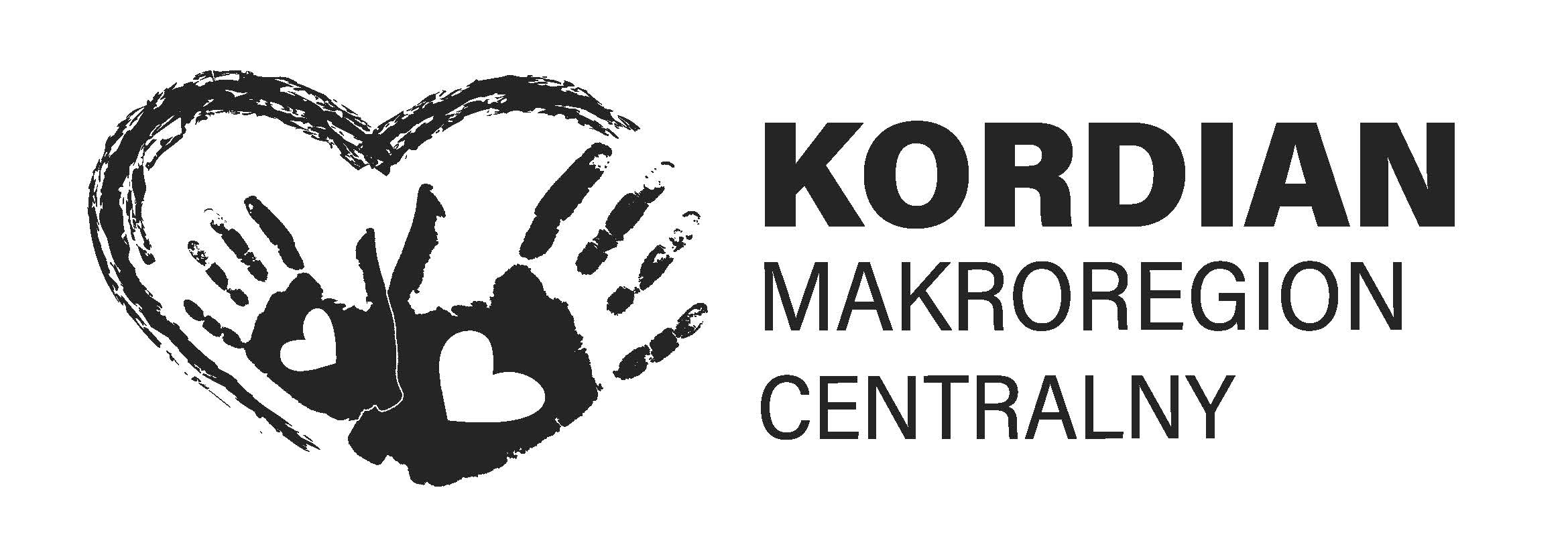 INFORMACJA DLA LEKARZA KIERUJĄCEGOPacjent 	Data urodzenia	PESEL: 	Wynik konsultacji:	Data, podpis i pieczęć lekarza przyjmującego w AOS